РЕШЕНИЕ ПРЕЗИДИУМА                               ПРЕЗИДИУМ КАРАРЫот 13.06.2018                                                                   № ПР-92-6г. Казань“Созвездие-Йолдызлык – 2019” эстрада сәнгате ачык республика телевидение яшьләр фестивале зона турларын үткәрү өчен Татарстан Республикасы муниципаль районнары исемлеген раслау турында“Созвездие-Йолдызлык” фестиваль хәрәкәте генераль продюсеры                                       Д.А. Туманованың “Созвездие-Йолдызлык – 2019” эстрада сәнгате ачык республика телевидение яшьләр фестивале зона турларын үткәрү турындагы хатын карап һәм Татарстан Республикасы муниципаль районнары һәм шәһәр округлары башлыклары тәкъдимнәрен тыңлап, “Татарстан Республикасы муниципаль берәмлекләре Советы” Ассоциациясе (алга таба – Совет) президиумы карар бирә:1. “Созвездие-Йолдызлык – 2019” эстрада сәнгате ачык республика телевидение яшьләр фестивале зона турларын үткәрү өчен Татарстан Республикасы муниципаль берәмлекләре исемлеген расларга:– Татарстан Республикасы Бөгелмә муниципаль районы;– Татарстан Республикасы Зеленодольск муниципаль районы;– Казан шәһәре муниципаль берәмлеге;– Татарстан Республикасы Кайбыч муниципаль районы;– Татарстан Республикасы Кукмара муниципаль районы;– Татарстан Республикасы Мамадыш муниципаль районы;– Татарстан Республикасы Менделеевск муниципаль районы;– “Чаллы шәһәре ” муниципаль берәмлеге;– Татарстан Республикасы Сарман муниципаль районы;– Татарстан Республикасы Спас муниципаль районы.2. Әлеге карарның үтәлешенә контрольне Советның башкарма секретаре                         А.Г. Барышевка йөкләргә.Рәис				              (имза)                     			Ә.С. ГобәйдуллинАССОЦИАЦИЯ«СОВЕТ МУНИЦИПАЛЬНЫХОБРАЗОВАНИЙРЕСПУБЛИКИ ТАТАРСТАН»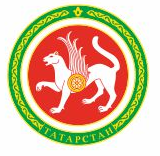 «ТАТАРСТАН РЕСПУБЛИКАСЫ МУНИЦИПАЛЬ БЕРӘМЛЕКЛӘРЕ СОВЕТЫ»АССОЦИАЦИЯСЕ